TENDER NOTICEProc. No. EVP-ITDC-TO/RPC/ISB/23-11-2018/17Supply of Man-Hour Credits Purchase for the LEA Portal Support for One YearSealed bids are invited for above cited subject according to PTCL’s specifications/requirements.Tender documents are available in the office of Mr. Hassan Raza (Manager Technology Services – Data Center) located on the 1st Floor, Block C1, PTCL HQs, Islamabad and can be obtained on payment of Rs. 1,000/- (non-refundable) through bank draft in favour of PTCL. Tender documents complete in all respects including sealed Technical & Financial bids enclosed with 02% (earnest money) of the total quoted price of the tender shall be submitted in the office of Mr. Hassan Raza (Manager Technology Services – Data Center) located on the 1st Floor, Block C1, PTCL HQs, Islamabad on or before 30th November 2018 by 12:30 p.m. Tenders/bids/quotations received after due date and time shall not be entertained/accepted. No further extension will be granted in tender submission.PTCL reserves the right to accept/reject any or all bids at any time without giving any reason or incurring any liability to the affected bidder(s) or any obligations to inform the affected bidder(s) of the ground for PTCL’s action. All correspondence on the subject matter may be endorsed to the undersigned. Manager (Technology Services - Data Center)Block C1, PTCL HQs, Islamabade-mail: hassan.raza1@ptcl.net.pk Phone: 051-2283062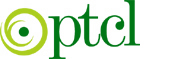 PAKISTAN TELECOMMUNICATION COMPANY LIMITED